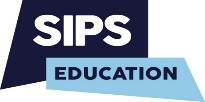 St. James’ CofE Primary SchoolGoverning Board Register of Interests 2022/23Guidance notes for completion:2) LA – Local Authority; PAR – Parent; STF – Staff; COP – Co-opted; FDN – Foundation; PS – Partnership; HT – Headteacher4) Specify the body that appointed or elected the governor, i.e. board, parents, diocese5) For use when recording governors whose terms have ended within the last 12 months6) For use when recording governors whose terms have ended within the last 12 months9) Specify all committees governor is a member of.  For associate members, committee voting rights must also be specified10) The register should detail a description of the interest but does not require specific information such as business names11) The register should detail a description as long as it is clear to the public that there’s a relationship, i.e. spouse of a member of staff12) The register should specify the name of the school and the type of governor position held13) <number of meetings attended> / <number of meetings invited>(1)Governor Name(2)Type of Governor(3)Date Appointed(4)Appointing Body(5)End of Term date(6)Reason for stepping down(7)Chair  /Vice Chair(8)Committee Chair(9)Committee membership(10)Business Interests( specify)(11)Other governor posts held(specify)(12)2021/22 Meeting attendance(13)2022/23Meeting attendance Heather, DanielHead Teacher18.07.23Ex officioNANANANACurriculumNoneNone6/77/7Jordan, AmyFDN31.03.22Diocese01.04.26NAVice Chair of FGBCurriculum ResourcesCurriculumNoneFamily friend of CS11/116/11McNeill, DawnParent14.10.20Parents13.10.24NANANAResourcesCurriculum NoneNone8/118/11Offley, SharonCo-opted15.09.20Board14.09.24NANANAResourcesCurriculum NoneNone6/72/11Sale, ChrisFDN20.10.14Diocese19.10.22NAChairResourcesResourcesCurriculumEmployed by St. James’ churchFamily friend of AJ11/1111/11Terri BuntingParent19.01.23Board18.01.27NANANACurriculum Sandwell council employeeNoneN/A2/4Pascaline Maria Julia Piot C-opted18.07.23Board17.07.27NANANACurriculumNoneNoneN/A1/1Tracy HubballLA Governor13.09.22Board12.09.26NANANAResources CurriculumNoneNone N/A9/11Felicity SomervellCo-opted14.12.21Board13.12.25RESIGNED ON 24.03.23NANANANANA6/6NAJordan,AmyParent05.10.16Parent30.03.22Moved to FDN please see aboveNANAResources CurriculumNANANANAMcGregorCamillaHead Teacher08.06.15Ex officio18.07.23NANANAResources CurriculumNANA11/11NA